Figure S2. Levels of colonization with main facultative anaerobic and strict anaerobic groups represented as box plots at 3 months. Grey box-plots: TAAF (N=23); white box-plots: RAAF (N=17). TAAF: thickened amino acid-based formula; RAAF: reference amino acid-based formula. The box-plot shows median (central horizontal line), the 25th centile (lower box border), and the 75th centile (upper box border). The lower and upper horizontal lines refer to the 10th and the 90th centile, respectively.  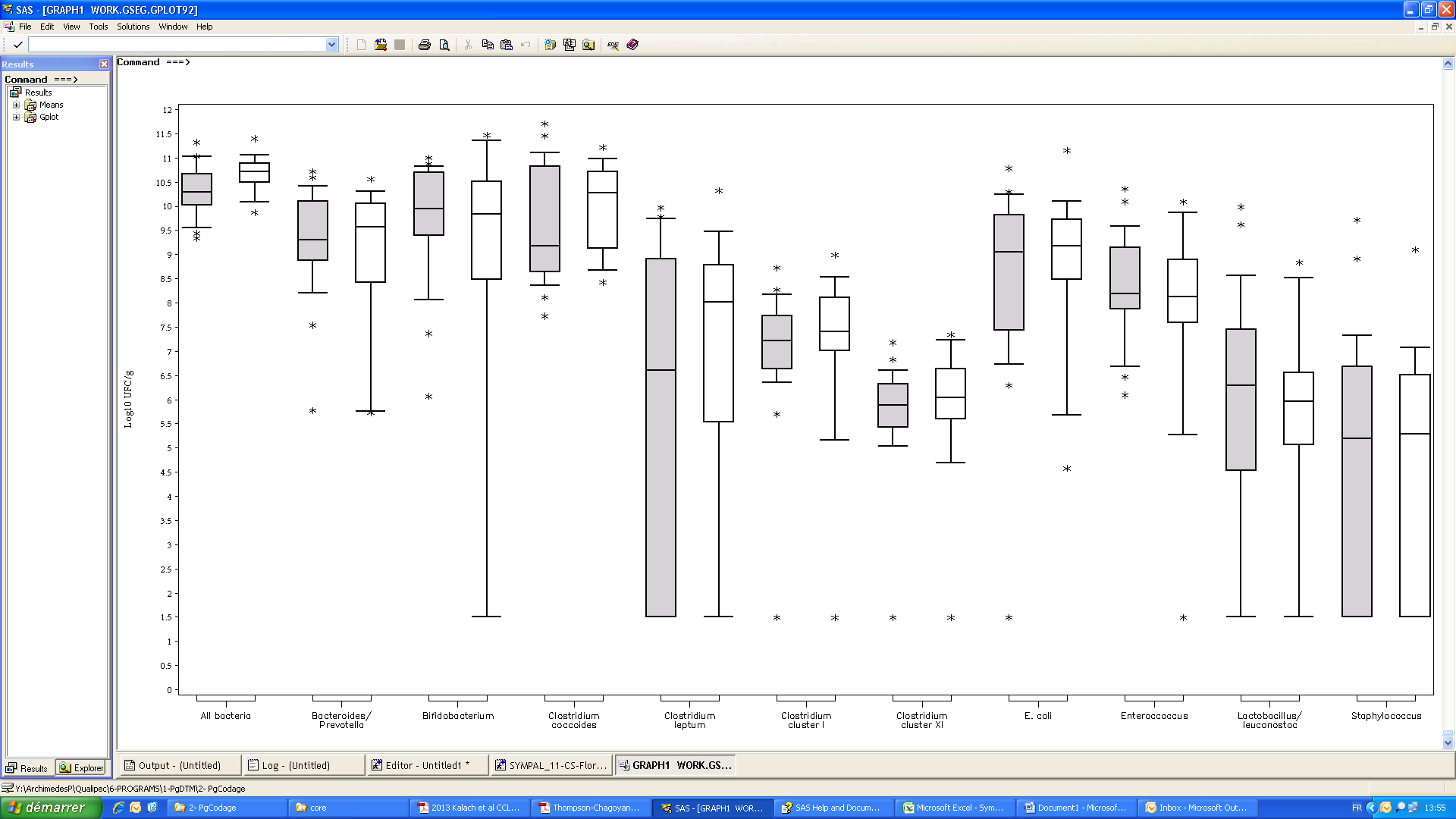 